KLASA: 400-01/23-01/14URBROJ: 2140-27-1-23-5Stubičke Toplice, 08.11.2023.Na temelju članka 6. Zakona o kulturnim vijećima i financiranju javnih potreba u kulturi (Nar. nov. br. 83/22) i članka 46. st. 2. t. 3. Statuta Općine Stubičke Toplice (Službeni glasnik Krapinsko-zagorske županije br. 16/09, 9/13, 15/18 i 7/21), Općinski načelnik Općine Stubičke Toplice utvrđuje prijedlogODLUKE O  PROGRAMU JAVNIH POTREBA U KULTURI ZA 2024. GODINUI.Općina Stubičke Toplice odlukom o programu javnih potreba u kulturi u  Proračunu za 2024. godinu osigurava financijska sredstva za program javnih potreba u kulturi u iznosu od 42.500,00 euraII.Javne potrebe u kulturi za koje se osiguravaju sredstva iz Proračuna Općine jesu kulturne djelatnosti i poslovi te akcije i manifestacije u kulturi od interesa za Općinu Stubičke Toplice, a osobito:akcije i manifestacije u kulturi koje pridonose razvitku i promicanju kulturnog života Općine,financiranje materijalnih rashoda i rashoda za usluge poslovnog prostora čija je namjena Općinska knjižnicafinanciranje rashoda za redovnu knjižničnu djelatnost i nabavu knjiga za proračunskog korisnika Općinsku knjižnicu Stubičke TopliceIII.Program javnih potreba u kulturi obuhvaća podupiranje rada i projekata udruga s područja Općine Stubičke Toplice, sukladno rezultatima natječaja, pokroviteljstvo kulturnih manifestacija te financiranje rashoda  proračunskog korisnika Općinska knjižnica Stubičke Toplice.Izvor sredstava za financiranje javnih potreba u kulturi je proračun Općine – opći prihodi i primci.IV.Za javne potrebe u kulturi osiguravaju se sredstva kao slijedi:V.Prijedlog  Odluke o programu javnih potreba u kulturi za 2024. godinu  upućuje se Općinskom vijeću na donošenje.Općinski načelnik Josip Beljak, dipl. ing. agr.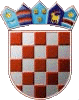 REPUBLIKA HRVATSKAKRAPINSKO-ZAGORSKA ŽUPANIJAOPĆINA STUBIČKE TOPLICENAČELNIKRedni brojNaziv aktivnostiOznaka stavke u proračunuPlan za 2024. godinu (eura)1.Djelatnost udruga u kulturi - projekti udruga građanaA1013022.500,002.Manifestacije u funkciji kultureA1013033.000,003.Održavanje prostora Općinske knjižnice Stubičke TopliceA1013042.170,004.Kapitalna donacija Župi Sv. JosipaK1013015.000,005. Financiranje rada Općinske knjižnice Stubičke TopliceA30010129.830,00U K U P N O:U K U P N O:U K U P N O:42.500,00